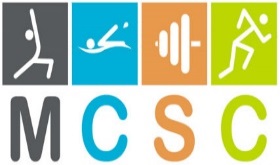 Times and activities are subject to change, please contact reception on 01536 713708 for further information on the classes provided. Classes will run subject to availability. Members are able to pre-book a week in advance by phone, at reception or via the FitSense app. Casual users must provide payment prior to attendance. Terms and conditions apply. *Class only available to members. 	Class DescriptionsAb Blaster - 30-minute burst to improve your core strength and work those absAqua Aerobics – A great all-over workout in the water. The water supports the body, putting less stress on the joints and muscles. Lots of fun for all!Box-Fit – A cardio based class where you challenge your body. Short burst exercises to increase your heart rate and burn the calories. This is followed by partner work using gloves and pads to work the upper body. Clubbercise® - is a fun full body workout with a banging soundtrack that gets great results. The routines combine dance, toning and combat moves with options to suit all fitness levels. Classes are held in a darkened room with disco lights and our trademark LED glow sticksExpress Spin Cycle - A great way to keep fit, burn fat and improve your cardiovascular fitness. Suitable for all levels as you control the resistanceKETTLERCISE ®- ‘one piece of equipment, one goal’. This program delivers a lean, toned body ............fat burning just got real simple.Pilates is a system of physical and mental conditioning that can enhance your physical strength, flexibility, and co-ordination as well as reduce stress, improve mental focus, and foster an improved sense of well-beingZumba ®- Fitness is a Latin-inspired cardio-dance workout that uses music and choreographed steps to form a fitness party atmosphere.DayTimeClassLocationPriceMonday17:30 -18:15Zumba ®Dance Studio£3.9518:15 – 18:45Ab BlasterDance Studio£4.9018:45 – 19:30KETTLERCISE ® Dance Studio£3.95Tuesday17:45 – 18:30Box-Fit Dance Studio£3.9518:30 – 19:00Express SpinDance Studio£3.9519:05 – 19:50Aqua AerobicsSwimming Pool£4.90Wednesday18:00 – 19:00PilatesDance Studio£4.9019:00 – 19:45KETTLERCISE ®Dance Studio£4.90Thursday18:00 – 18:30Express SpinDance Studio£3.9518:45 – 19:45Clubbercise ® Dance Studio£4.90FridayNo classesSaturday09:00 - 10:00PilatesDance Studio£4.9010:00 – 10:45KETTLERCISE ®Dance Studio£4.90